Часть 1. СВЕДЕНИЯ ОБ ОКАЗЫВАЕМЫХ МУНИЦИПАЛЬНЫХ УСЛУГАХ Раздел 1.3. Показатели, характеризующие качество и (или) объем (содержание) муниципальной услуги:3.1. Показатели, характеризующие качество муниципальной услуги:Допустимые (возможные) отклонения от установленных показателей качествауслуги и работ, в пределах которых муниципальное задание считается выполненным  (процентов)3.2. Показатели, характеризующие объем (содержание) муниципальной услуги:Допустимые (возможные) отклонения от установленных показателей объёма услуги и работ, в пределах которых муниципальное задание считается выполненным  (процентов)4. Предельные цены (тарифы) на оплату муниципальной услуги в случаях, если законодательством Российской Федерации предусмотрено ее оказание на платной основе, либо порядок установления указанных цен (тарифов) в случаях, установленных законодательством Российской Федерации: нормативные правовые акты, устанавливающие размер платы (цену, тариф), либо порядок их установления:услуга оказывается бесплатно.5. Порядок оказания муниципальной услуги5.2. Порядок информирования потенциальных потребителей муниципальной услуги:Часть 2. СВЕДЕНИЯ О ВЫПОЛНЯЕМЫХ РАБОТАХ Раздел 1.3. Показатели, характеризующие качество и (или) объем (содержание) работы:3.1. Показатели, характеризующие объем (содержание) работы:Допустимые (возможные) отклонения от установленных показателей объёма услуги и работ, в пределах которых муниципальное задание считается выполненным  (процентов)Раздел 2.3. Показатели, характеризующие качество и (или) объем (содержание) работы:3.1.Показатели, характеризующие объем (содержание) работы:Допустимые (возможные) отклонения от установленных показателей объёма услуги и работ, в пределах которых муниципальное задание считается выполненным  (процентов)Часть 3. ПРОЧИЕ СВЕДЕНИЯ О МУНИЦИПАЛЬНОМ ЗАДАНИИ 1. Условия и порядок досрочного прекращения исполнения муниципального задания: ликвидация учреждения, реорганизация учреждения, перераспределение полномочий, повлекшее исключение из компетенции учреждения полномочий по выполнению муниципального задания, иные предусмотренные правовыми актами случаи, влекущие за собой невозможность выполнения муниципального задания.2. Иная информация, необходимая для контроля за исполнением муниципального задания: исполнитель несет ответственность за полное и своевременное использование выделенных бюджетных средств на выполнение муниципального задания и за его качественное исполнение.3. Формы контроля за исполнением муниципального задания:4. Требования к отчетности об исполнении муниципального задания:отчет об исполнении муниципального задания подготавливается руководителем учреждения, сдается за его подписью в  Администрацию Пролетарского сельского поселенияКореновского  района в 2-х экземплярах.4.1. Периодичность представления отчетов об исполнении муниципального задания: Ежеквартальная4.2. Сроки представления отчетов об исполнении муниципального задания:  10апреля, 10июля, 10 октября  годовой отчёт до 15 января 2021 года.4.2.1. Сроки представления предварительного отчета об исполнении муниципального задания: предварительный годовой отчёт об исполнении муниципального задания представляется за пять рабочих дней до перечисления субсидии в декабре.4.3. Иные требования к отчетности об исполнении муниципального задания: отсутствуют.5. Иные показатели, связанные с исполнением муниципального задания: отсутствуют.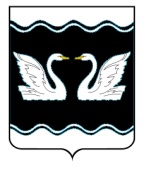 АДМИНИСТРАЦИЯ  ПРОЛЕТАРСКОГО СЕЛЬСКОГО ПОСЕЛЕНИЯКОРЕНОВСКОГО РАЙОНАПОСТАНОВЛЕНИЕот 28.12.2020											№ 184х. Бабиче - КореновскийО внесении изменений в постановление администрации Пролетарского сельского поселения Кореновского района от 28 ноября 2018 года № 159 «Об утверждении муниципального задания муниципальному бюджетному учреждению культуры Пролетарского сельского поселения Кореновского района «Пролетарская сельская библиотека» на 2019 годС целью приведения нормативных правовых актов администрации Пролетарского сельского поселения Кореновского района в соответствие с действующим законодательством, администрация Пролетарского сельского поселения Кореновского района п о с т а н о в л я е т:Внести изменения в постановление администрации Пролетарского сельского поселения Кореновского района от 22 ноября 2018 года № 158«Об утверждении муниципального задания муниципальному бюджетному учреждению культуры Пролетарского сельского поселения Кореновского района «Пролетарского сельского дома  культуры» на 2019 год», изложив приложение к нему в новой редакции(прилагается).2.  Постановление вступает в силу со дня его подписания.ГлаваПролетарского сельского поселенияКореновского района                                                                М.И. ШкарупеловаЛИСТ СОГЛАСОВАНИЯпроекта постановления администрации Пролетарского сельского поселения Кореновского района от 28 декабря 2020 № 184 «О внесении изменений в постановление администрации Пролетарского сельского поселения Кореновского района от 28 ноября 2018 года № 159 «Об утверждении муниципального задания муниципальному бюджетному учреждению культуры Пролетарского сельского поселения Кореновского района «Пролетарская сельская библиотека» на 2019 год»Проект подготовлен и внесен:финансовым  отделом администрацииПролетарского сельского поселенияКореновского районаНачальник финансового отдела					      О.И. Цапулина Проект согласован:Ведущий специалист общего отдела администрации Пролетарского сельского поселенияКореновского района							         Г.А. ФедоренкоУТВЕРЖДАЮ:Глава Пролетарского сельского поселенияКореновского   района_____________________М.И.Шкарупелова"_______"____________2020 годаМУНИЦИПАЛЬНОЕ ЗАДАНИЕ №1на 2021 годна 2021 годна 2021 годна 2021 годКодыНаименование муниципального учреждения (обособленного подразделения)Муниципальное бюджетное учреждение  культуры Пролетарского сельского поселения Кореновского района «Пролетарская сельская библиотека»Наименование муниципального учреждения (обособленного подразделения)Муниципальное бюджетное учреждение  культуры Пролетарского сельского поселения Кореновского района «Пролетарская сельская библиотека»Наименование муниципального учреждения (обособленного подразделения)Муниципальное бюджетное учреждение  культуры Пролетарского сельского поселения Кореновского района «Пролетарская сельская библиотека»Наименование муниципального учреждения (обособленного подразделения)Муниципальное бюджетное учреждение  культуры Пролетарского сельского поселения Кореновского района «Пролетарская сельская библиотека»ДатаДата26.12.2020Виды деятельности муниципального учрежденияВиды деятельности муниципального учрежденияВиды деятельности муниципального учрежденияВиды деятельности муниципального учрежденияКод поКод поДеятельность  библиотек  и архивовДеятельность  библиотек  и архивовДеятельность  библиотек  и архивовДеятельность  библиотек  и архивовсводному рееструсводному реестру03301628По ОКВЭДПо ОКВЭД91.011. Наименование муниципальной услуги:Библиотечное, библиографическоеи информационное обслуживание пользователей библиотеки2. Категории потребителей муниципальной услуги:физические лицаКод пообщероссийскомубазовому илирегиональномуперечню47.018.0Уникальный номер реестровой записи Показатель, характеризующий содержание муниципальной услугиПоказатель, характеризующий содержание муниципальной услугиПоказатель, характеризующий содержание муниципальной услугиПоказатель, характеризующий условия (формы) оказания муниципальной услугиПоказатель, характеризующий условия (формы) оказания муниципальной услугиПоказатель качества муниципальной услугиПоказатель качества муниципальной услугиПоказатель качества муниципальной услугиЗначение показателя качества муниципальной услугиЗначение показателя качества муниципальной услугиЗначение показателя качества муниципальной услугиУникальный номер реестровой записи наименование показателя наименование показателя наименование показателя наименование показателя наименование показателя наименование показателяединица измеренияединица измеренияочередной финансовый год1-й год планового периода 2-й год планового периода Уникальный номер реестровой записи наименование показателя наименование показателя наименование показателя наименование показателя наименование показателя наименование показателянаименование код по ОКЕИ (при наличии) очередной финансовый год1-й год планового периода 2-й год планового периода 123456789101112910100O.99.0.ББ83АА00000С учётом всех формС учётом всех формС учётом всех формСпособы обслуживания (пользователей библиотеки)В стационарных условияхДинамика посещений пользователей библиотеки (реальных и удалённых) по сравнению с предыдущим годомПроцент642100%0050Уникальный номер реестровой записи Показатель, характеризующий содержание муниципальной услугиПоказатель, характеризующий содержание муниципальной услугиПоказатель, характеризующий содержание муниципальной услугиПоказатель, характеризующий условия (формы) оказания муниципальной услугиПоказатель, характеризующий условия (формы) оказания муниципальной услугиПоказатель объема муниципальной услугиПоказатель объема муниципальной услугиПоказатель объема муниципальной услугиПоказатель объема муниципальной услугиЗначение показателя объема муниципальной услугиЗначение показателя объема муниципальной услугиЗначение показателя объема муниципальной услугиСреднегодовой размер платы (цена, тариф)Среднегодовой размер платы (цена, тариф)Среднегодовой размер платы (цена, тариф)Уникальный номер реестровой записи Показатель, характеризующий содержание муниципальной услугиПоказатель, характеризующий содержание муниципальной услугиПоказатель, характеризующий содержание муниципальной услугиПоказатель, характеризующий условия (формы) оказания муниципальной услугиПоказатель, характеризующий условия (формы) оказания муниципальной услугинаименование показателя единица измеренияединица измеренияединица измеренияЗначение показателя объема муниципальной услугиЗначение показателя объема муниципальной услугиЗначение показателя объема муниципальной услугиСреднегодовой размер платы (цена, тариф)Среднегодовой размер платы (цена, тариф)Среднегодовой размер платы (цена, тариф)Уникальный номер реестровой записи наименование показателя наименование показателя наименование показателя наименование показателя наименование показателя наименование показателя наименование наименование код по ОКЕИ (при наличии) очередной финансовый год1-й год планового периода 2-й год планового периода очередной финансовый год1-й год планового периода 2-й год планового периода 1234567889101112131415910100O.99.0.ББ83АА00000С учётом всех формС учётом всех формС учётом всех формСпособы обслуживания (пользователей библиотеки)В стационарных условияхКоличество посещенийЕдиница642642820082008200---505.1. Нормативные правовые акты, регулирующие порядок оказания муниципальной услуги:- Федеральный закон от 29.12.94 № 78-ФЗ «О библиотечном деле»;- Закон Краснодарского края  от 23.04.96 № 23-КЗ «О библиотечном деле в Краснодарском крае»;- Постановление администрации Пролетарского сельского поселения Кореновского района от 21.12.2010 г. № 171 «Об утверждении Устава муниципального бюджетного учреждения культуры Пролетарского сельского поселения «Пролетарская сельская библиотека» в новой редакции»;- Постановление от 01.11.2019  № 125 «О внесении изменений в постановление администрации Пролетарского сельского поселения Кореновского района от 28 ноября 2018 года № 159 «Об утверждении муниципального задания муниципальному бюджетному учреждению культуры Пролетарского сельского поселения Кореновского района «Пролетарская сельская библиотека» на 2019 год- Постановление администрации Пролетарского сельского поселения  Кореновского района от 15.12.2015 № 261 «О порядке формирования муниципального задания на оказание муниципальных услуг (выполнение работ) в отношении муниципальных учреждений Пролетарского сельского   поселения Кореновского района и финансового обеспечения выполнения муниципального задания»Способ информированияСостав размещаемой информацииЧастота обновления информации1231. Размещение информации на web-сервере администрации  Пролетарского сельского поселенияКореновского  районаПланы массовых мероприятий муниципальных библиотекЕжеквартально4. Размещение информации на официальном сайте администрацииКонтактная информация об учреждении, сведения об услугах, оказываемых населению, требования к получателю услуги, правила пользования библиотеками и другоеПо мере актуализации, но не реже одного раза в год1. Наименование работы:Формирование, учет, изучение, обеспечение физическогосохранения и безопасности фондов библиотек2. Категории потребителей работы:в интересах обществаКод порегиональномуперечню0241Уникальный номер реестровой записи Показатель, характеризующий содержание работы (по справочникам)Показатель, характеризующий содержание работы (по справочникам)Показатель, характеризующий содержание работы (по справочникам)Показатель, характеризующий условия (формы) выполнения работы (по справочникам)Показатель, характеризующий условия (формы) выполнения работы (по справочникам)Показатель объема работыПоказатель объема работыПоказатель объема работыПоказатель объема работыПоказатель объема работыЗначение показателя объема работыЗначение показателя объема работыЗначение показателя объема работыЗначение показателя объема работыЗначение показателя объема работыЗначение показателя объема работыУникальный номер реестровой записи Показатель, характеризующий содержание работы (по справочникам)Показатель, характеризующий содержание работы (по справочникам)Показатель, характеризующий содержание работы (по справочникам)Показатель, характеризующий условия (формы) выполнения работы (по справочникам)Показатель, характеризующий условия (формы) выполнения работы (по справочникам)наименование показателя единица измеренияединица измеренияописание работыописание работыЗначение показателя объема работыЗначение показателя объема работыЗначение показателя объема работыЗначение показателя объема работыЗначение показателя объема работыЗначение показателя объема работыУникальный номер реестровой записи Показатель, характеризующий содержание работы (по справочникам)Показатель, характеризующий содержание работы (по справочникам)Показатель, характеризующий содержание работы (по справочникам)Показатель, характеризующий условия (формы) выполнения работы (по справочникам)Показатель, характеризующий условия (формы) выполнения работы (по справочникам)наименование показателя наименование код по ОКЕИ (при наличии) код по ОКЕИ (при наличии) очередной финансовый год1-й год планового периода 1-й год планового периода 2-й год планового периода 2-й год планового периода Уникальный номер реестровой записи наименование показателя наименование показателя наименование показателя наименование показателя наименование показателя наименование показателя наименование код по ОКЕИ (при наличии) код по ОКЕИ (при наличии) очередной финансовый год1-й год планового периода 1-й год планового периода 2-й год планового периода 2-й год планового периода 12345678991011121213139100000.Р.23.1.02410025001-----Количество документовЕдиница642342153421534215342153421534215501. Наименование работы:Библиографическая обработка документов и создание каталогов2. Категории потребителей работы:в интересах обществаКод порегиональномуперечню0249Уникальный номер реестровой записи Показатель, характеризующий содержание работы (по справочникам)Показатель, характеризующий содержание работы (по справочникам)Показатель, характеризующий содержание работы (по справочникам)Показатель, характеризующий условия (формы) выполнения работы (по справочникам)Показатель, характеризующий условия (формы) выполнения работы (по справочникам)Показатель объема работыПоказатель объема работыПоказатель объема работыПоказатель объема работыПоказатель объема работыЗначение показателя объема работыЗначение показателя объема работыЗначение показателя объема работыЗначение показателя объема работыУникальный номер реестровой записи Показатель, характеризующий содержание работы (по справочникам)Показатель, характеризующий содержание работы (по справочникам)Показатель, характеризующий содержание работы (по справочникам)Показатель, характеризующий условия (формы) выполнения работы (по справочникам)Показатель, характеризующий условия (формы) выполнения работы (по справочникам)наименование показателя единица измеренияединица измеренияописание работыописание работыЗначение показателя объема работыЗначение показателя объема работыЗначение показателя объема работыЗначение показателя объема работыУникальный номер реестровой записи Показатель, характеризующий содержание работы (по справочникам)Показатель, характеризующий содержание работы (по справочникам)Показатель, характеризующий содержание работы (по справочникам)Показатель, характеризующий условия (формы) выполнения работы (по справочникам)Показатель, характеризующий условия (формы) выполнения работы (по справочникам)наименование показателя наименование код по ОКЕИ (при наличии) код по ОКЕИ (при наличии) очередной финансовый год1-й год планового периода 2-й год планового периода Уникальный номер реестровой записи наименование показателя наименование показателя наименование показателя наименование показателя наименование показателя наименование показателя наименование код по ОКЕИ (при наличии) код по ОКЕИ (при наличии) очередной финансовый год1-й год планового периода 2-й год планового периода 123456789910101112139100000.Р.23.1.02490025001-----Количество документовЕдиница64211211211211250Форма контроляПериодичностьОрган администрации муниципального образования город Краснодар, осуществляющий контроль за выполнением муниципального задания123Внутренний контрольПостоянноАдминистрация Пролетарского сельского поселенияМониторинг показателей качества и объёмаЕжеквартально Муниципальное бюджетное учреждение культуры Пролетарского сельского поселения «Пролетарская сельская библиотека»